PhilippinesPhilippinesPhilippinesPhilippinesAugust 2026August 2026August 2026August 2026SundayMondayTuesdayWednesdayThursdayFridaySaturday12345678910111213141516171819202122Ninoy Aquino Day23242526272829Birthday of Muhammad (Mawlid)3031National Heroes’ DayNOTES: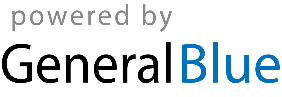 